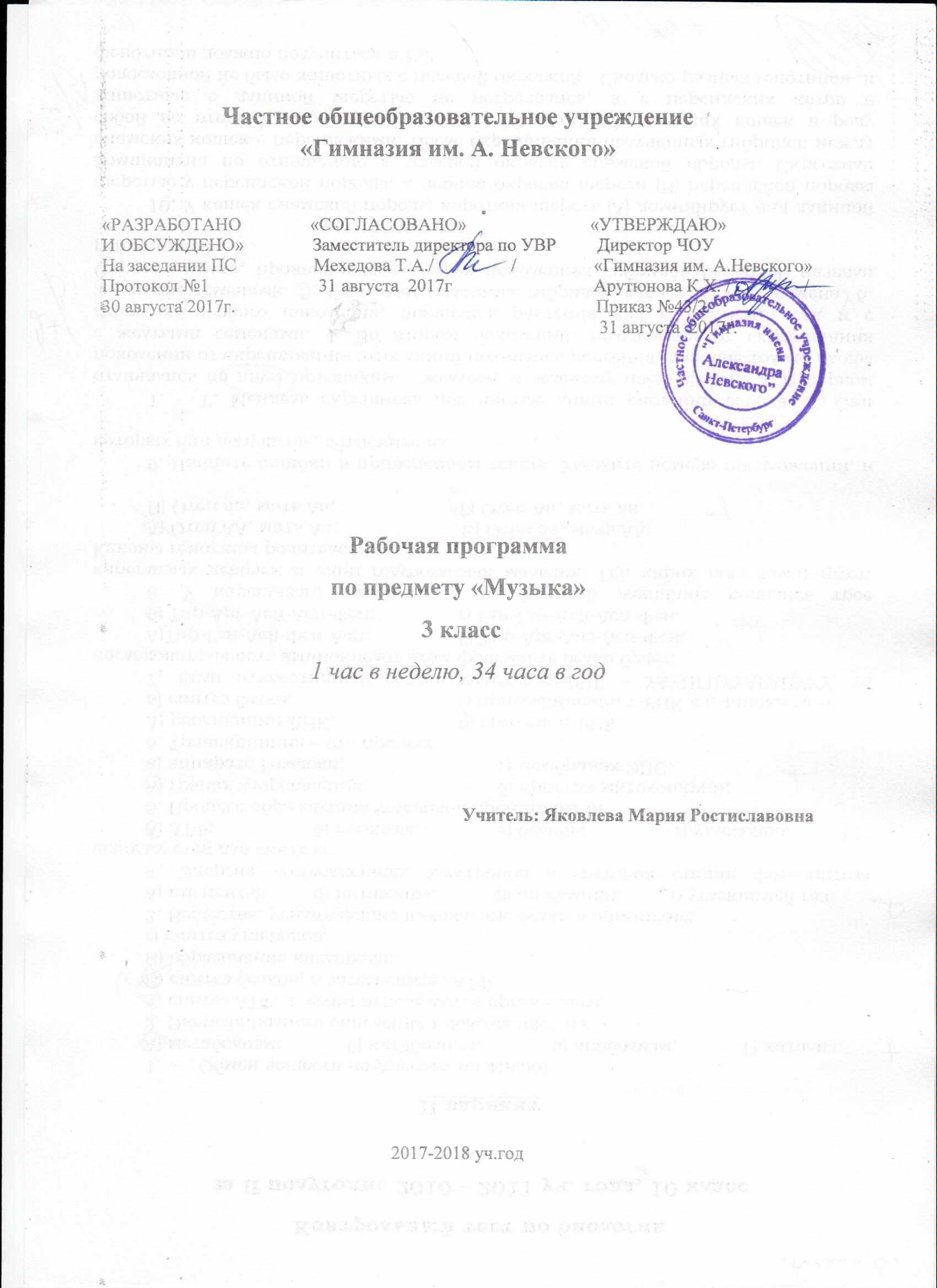 Частное общеобразовательное учреждение«Гимназия им. А. Невского»«РАЗРАБОТАНО               «СОГЛАСОВАНО»                           «УТВЕРЖДАЮ»И ОБСУЖДЕНО»               Заместитель директора по УВР         Директор ЧОУНа заседании ПС                 Мехедова Т.А./                 /                 «Гимназия им. А.Невского»Протокол №1                        31 августа  2017г                               Арутюнова К.Х. /                /                  30 августа 2017г.                                                                               Приказ №43/2                                                                                                             31 августа  2017г.  Рабочая программапо предмету «Музыка» 3 класс1 час в неделю, 34 часа в годУчитель: Яковлева Мария Ростиславовна2017-2018 уч.годПояснительная запискаЦель музыкального образования и воспитания в начальной школе – формирование музыкальной культуры учащихся как части их общей и духовной культуры. Задачи уроков музыки во 3 классе:развитие нравственно-эстетических ориентаций учащихся в процессе восприятия и исполнения музыкальных произведений – фольклора, музыки религиозной традиции, «золотого фонда» классики, современных сочинений;обогащение первоначальных представлений учащихся о музыке разных народов, стилей, композиторов; сопоставление особенностей их языка, творческого почерка;накопление впечатлений от знакомства с различными жанрами музыкального искусства;выработка умения эмоционально откликаться на музыку, связанную с более сложным (по сравнению с предыдущими годами обучения) миром музыкальных образов;совершенствование представлений о триединстве музыкальной деятельности (композитор–исполнитель-слушатель);развитие навыков хорового (ансамблевого, сольного) пения – унисон, кантилена, широкое дыхание, легкое, полетное звучание детских голосов, расширение певческого диапазона голоса, элементы двухголосного пения, понимание руки дирижера при исполнении музыки различного характера;  выразительное исполнение песен, вокальных импровизаций, накопление песенного репертуара, формирование умений его концертного исполнения;совершенствование умения  передавать в выразительных движениях характер музыки (пластические этюды); развитие навыков «свободного дирижирования»;освоение музыкального языка и средств музыкальной выразительности в разных видах и  формах детского музицирования (музыкально-ритмические движения, игра на простейших инструментах, импровизации и др.);развитие ассоциативно-образного мышления учащихся и творческих способностей;развитие умения оценочного восприятия различных явлений музыкального искусства.Исходными документами для составления данной рабочей программы являются:Базисный учебный план общеобразовательных учреждений Российской Федерации, утвержденный приказом Минобразования РФ № 1312 от 09. 03. 2004;Федеральный компонент государственного образовательного стандарта, утвержденный Приказом Минобразования РФ от 05. 03. 2004 года № 1089;авторская программа Критской Е.Д., Сергеевой Г.П., Шмагиной Т.С. «Музыка» (Программы общеобразовательных учреждений. Музыка: 1-7 классы. Искусство. 8-9 классы. – Москва: Просвещение, 2007год);утвержденный приказом от 13 декабря 2007 г. № 349 федеральный перечень учебников, рекомендованных (допущенных) к использованию в образовательном процессе в образовательных  учреждениях, реализующих программы общего образования;требования к оснащению образовательного процесса в соответствии с содержательным наполнением учебных предметов федерального компонента государственного образовательного стандарта.При работе по данной программе предполагается использование следующего учебно-методического комплекта: учебник, рабочая тетрадь, нотная хрестоматия, фонохрестоматия, методические рекомендации для 3-го года обучения, поурочное планирование. Авторская программа используется в данной рабочей программе без изменений. В соответствие с БУПом-2004 данная рабочая программа рассчитана на 34 час. Освоение содержания программы реализуется с помощью использования следующих методов, предложенных авторами программы: Метод художественного, нравственно-эстетического познания музыки;Метод эмоциональной драматургии;Метод создания «композиций»;Метод игры;Метод художественного контекста. Элементарные понятия из области музыкальной грамоты усваиваются детьми в процессе разнообразных видов музыкальной деятельности: восприятия музыки и размышлениях о ней, пении, пластическом интонировании и музыкально-ритмических движениях, инструментальном музицировании, разного рода импровизаций (речевых, вокальных, ритмических, пластических, художественных), “разыгрывания” и драматизации произведений программного характера, выполнения творческих заданий в учебнике-тетради.В качестве форм промежуточного и итогового контроля могут использоваться музыкальные викторины на определение музыкальных произведений; анализ музыкальных произведений на определение эмоционального содержания и музыкальной формы; тестирование, разработанное авторами программы.Учебно-тематический планФормируемые универсальные учебные действия.Познавательные логические УУД: формировать умение выделять существенные признаки музыкальных жанров простых (песня, танец, марш) и более сложных (опера, балет, симфония, музыка из кинофильмов); умение устанавливать аналогии между музыкальными инструментами, классифицировать их, закономерностями музыкального искусства.Познавательные общеучебные УУД: формировать умение выделять существенную информацию из песенного материала, фрагментов музыкальных спектаклей, мультфильмов и кинофильмов; развивать умение адекватно, осознанно и произвольно строить высказывания об услышанном и увиденном в соответствии с задачами общения, нормами родного языка и особенностями музыкального языка, включая воспроизведение текстов песенного материала.Регулятивные УУД: формировать умение выделять и сохранять цель, заданную в виде образца-продукта действия (правила вокального исполнения, игры на музыкальных инструментах, инсценирования и импровизации), развивать ориентацию на образец и правило выполнения действия, формировать умения контролировать, корректировать, оценивать.Знаково-символические УУД: формировать умения создавать элементарные модели музыкальных инструментов, преобразовывать предлагаемые модели из лаборатории «Звук и тон»; ориентироваться в символах и знаках музыкальной грамоты.Коммуникативные УУД: формировать умения определять цели и функции ученика исполнителя, формировать наиболее значимые для решения проблемы вопросы: выявлять проблему и оценивать предполагаемые способы ее решения: контролировать, корректировать действия партнераПоурочное планирование:Требования к уровню подготовки учащихся 3 классаЗнать/понимать:Жанры музыки (песня, танец, марш);Ориентироваться в музыкальных жанрах (опера, балет, симфония, концерт, сюита, кантата, романс, кант и т.д.);Особенности звучания знакомых музыкальных инструментов  и вокальных голосов;Основные формы музыки и приемы музыкального развития;Характерные особенности музыкального языка П.И.Чайковского, Мусоргского М.П., С. Прокофьева, Г. Свиридова, В.А.Моцарта, Бетховена Л.Э. Грига.Уметь:Выявлять жанровое начало  музыки;Оценивать эмоциональный характер музыки и определять ее образное содержание;Определять средства музыкальной выразительности;Определять основные формы музыки и приемы музыкального развития;Понимать основные дирижерские жесты: внимание, дыхание, начало, окончание, плавное звуковедение;Участвовать в коллективной исполнительской деятельности (пении, пластическом интонировании, импровизации, игре на простейших шумовых инструментах).Использовать приобретенные знания и умения в практической деятельности и повседневной жизни:Проявляет готовность поделиться своими впечатлениями о музыке и выразить их в рисунке, пении, танцевально-ритмическом движении.Система оценки знаний и умений.- тестовые задания по темам.№ п/пНаименование разделов и темВсего часовИз нихИз нихИз нихПримечание№ п/пНаименование разделов и темВсего часовЛабора-торные и прак- тические Контроль-ные и диагности-ческиеЭкс-курсииПримечаниеI.Тема №1. “Россия – Родина моя”  5 ч.1 чЛаборатория «Звук и тон».II.Тема №2. “День, полный событий” 4 ч.1 ч.Обобщающий урок по теме III.Тема №3. “О России петь – что стремиться в храм”7 ч.1ч.ТестированиеIV.Тема №4. “Гори, гори ясно, чтобы не погасло!”3 ч.1 чЛаборатория «Звук и тон».V.Тема №5. “В музыкальном театре”6 ч.1 ч.Обобщающий урок по теме 1  чВидео-экскурсияVI.Тема №6. “В концертном зале”4 ч.1 чЛаборатория «Звук и тон».VII.Тема №7. “Чтоб музыкантом быть, так надобно уменье”5 ч.1 ч1ч.ТестированиеЛаборатория «Звук и тон».Итого34 ч.4 ч4 ч.1ч№ и дата урокаТема урокаСодержание урокаМузыкальные произведения 1.1.Россия – Родина мояМелодия – душа музыки.Отличительные черты русской музыки. Понятия «симфония», «лирика», «лирический образ».Соединение изобразительного и выразительного в музыке.1.«Музыканты» нем. нар. песня.2.Чайковский П.И. Мелодия 2-й части симфонии № 4.3. Музыкальная викторина: «Мелодия» из оперы «Орфей и Эвридика» К. Глюка, «Утро» Э. Грига, «Рассвет на Москве-реке» М.П. Мусоргского, «Осень» Г.В. Свиридова, «Вечерняя музыка» В. Гаврилина и др. 4.Дубравин, Суслов «Всюду музыка живет».1.2.Природа и музыка. Лирические образы русских романсов.Определения «романса», «лирического образа», «романса без слов». Певческие голоса: сопрано, баритон. Понятие «пейзажная лирика», подбор иллюстраций, близких романсам, прослушанным на уроке. 1. П.И. Чайковский, А.К. Толстой «Благословляю вас, леса».2. Н.А. Римский-Корсаков, стихи А.К. Толстой «Звонче жаворонка пенье» 3. М.И. Глинка, Н. Кукольник «Жаворонок» 4. Г. Свиридов Фрагмент «Романса» из музыкальных иллюстраций к повести А. Пушкина «Метель».1.3.Жанр канта в русской музыке.Музыкальные особенности виватного (хвалебного) канта (песенность + маршевость, речевые интонации призывного возгласа, торжественный, праздничный, ликующий характер) и солдатской песни-марша. Выявление жанровых признаков, зерна-интонации, лада, состава исполнителей.1.Кант «Орле Российский» (кант в честь Полтавской победы в 1709 г.).2. «Радуйся, Росско земле» (кант на заключение Ништадтского мира в 1721 г.). 3. Народная солдатская песня «Славны были наши деды». 4.Русская народная песня «Солдатушки, бравы ребятушки».1.4.Кантата «Александр Невский».Определение «песня-гимн», музыкальные особенности гимна. Определение «кантаты». 3-частная форма. Особенности колокольных звонов - набат (имитация звона в колокол).1. М.И. Глинка «Патриотическая песня» 2.Прокофьев С.С. Хоры из кантаты «Александр Невский»: «Песня об Александре Невском» (№ 2) и «Вставайте, люди русские» (№ 4).3.Икона «Святой благоверный князь Александр Невский», В. Присекин «Кто с мечом к нам придет, тот от меча и погибнет».4.Народная солдатская песня «Славны были наши деды». 1.5.Опера «Иван Сусанин». Да будет вовеки веков сильна… Составные элементы оперы: ария, хоровая сцена, эпилог. Интонационное родство музыкальных тем оперы с народными мелодиями. Характерные особенности колокольных звонов – благовест. Отличительные черты русской музыки.1.Хор из пролога оперы – «Родина моя!» и «На зов своей родной земли…».2.Тема ответа Сусанина полякам «Велик и свят наш край родной». 3.Ария Сусанина из 4-го действия оперы «Велик и свят наш край родной».4.Хор «Славься!» из финала (эпилога) оперы.1.6.День, полный событий Образы утренней природы в музыке.Воплощение образов утренней природы в музыке. Принципы музыкального развития. Развитие зерна-интонации в одночастной форме. Имитация дирижерского жеста.1. П.И. Чайковский «Утренняя молитва» из «Детского альбома» 2.Э. Григ. «Утро» из музыки к драме Г. Ибсена «Пер Гюнт».3.Э. Григ «Заход солнца».4. Главные мелодии 2-й части из Симфонии № 4 П. Чайковского и вступления к опере «Хованщина», «Рассвет на Москве-реке».5. А. Дубравин «Добрый день», А. Парцхаладзе «Утро», Д. Кабалевский «Доброе утро» из кантаты «Песни утра, весны и мира».1.7.Портрет в музыке «В каждой интонации спрятан человек». Портрет в музыке. Соединение выразительного и изобразительного. Музыкальная скороговорка. Контраст в музыке.1.С.С. Прокофьев «Болтунья»,«Джульетта-девочка» из балета «Ромео Джульетта», портреты действующих лиц симфонической сказки «Петя и волк». 2. С.С. Прокофьев «Вальс», «Танец с шалью (Па де шаль)» из балета «Золушка».3.С.С. Прокофьев «Гавот» из балета «Золушка». 4. В. Кикта, В. Татаринова «Слон и скрипочка», Ф.Лещинская, Н. Кучинская «Лошадки», М. Коваль «Семеро козлят» из оперы «Волк и семеро козлят». 1.8.Детские образы М.П. Мусоргского и П.И. Чайковского.Характерные черты музыкального языка Чайковского П.И. и Мусоргского М.П. Речитатив, интонационная выразительность. Конкурс-игра - изображение героев при помощи пластики и движений.1. М.П. Мусоргский «С няней» и «С куклой» из вокального цикла «Детская».2. П.И. Чайковский «Нянина сказка» из «Детского альбома». Знакомые пьесы из «Детского альбома» П.И. Чайковского3. С.С. Прокофьев «Сказочка» из «Детской музыки».1.9.Образы вечерней природы. Контраст в музыке. Понятие «пейзажная лирика», подбор иллюстраций, близких прослушанным произведениям. Интегративные связи видов искусств.1. Э. Григ «Утро» и «Заход солнца».2. П.И. Чайковский «Утренняя молитва» и «Колыбельная песня» 3. М.П. Мусоргский «Тюильрийский сад» и «Вечерняя песня». 4.Иллюстрации - «Кукла» М. Добужинский, «Сумерки. Луна», «Заход солнца» И. Левитан.2.1.О России петь– что стремиться в храм. Два музыкальных обращения к Богородице.Жанр прелюдии, музыкальный инструмент клавесин. Певческий голос: дискант. Отличительные особенности песнопений западноевропейской и русской духовной музыки - эмоционально-образное родство и различие.1. Ф. Шуберт «Аве Мария». 2. Рафаэль Санти «Сикстинская мадонна». 3.И.С. Бах «Прелюдия № 1» из первого тома «Хорошо темперированного клавира».4. С.В. Рахманинов «Богородице Дево, радуйся». 5. Сопоставление со стихами А.С. Пушкина и иконой «Богоматери с младенцем» В. Васнецова.6.В. Гаврилин «Мама».7.Исполнение песен о родном крае, о природе.2.2.Древнейшая песнь материнства.Образ матери в музыке, поэзии, живописи.Специфика воплощения образа Богоматери в западноевропейской и русской духовной музыки. 1. С.В. Рахманинов «Богородице Дево, радуйся». 2.Икона «Богоматерь Владимирская». 3.Тропарь, посвященный Владимирской иконе Божией Матери.4.Народное песнопение о Сергии Радонежском.5.Польская народная песня «Колыбельная» («Божья Мать Младенца на руках качала»).6.В. Гаврилин «Мама».2.3.Образ матери в современном искусстве.Специфика воплощения образа Богоматери в современном искусстве.1.К. Петров-Водкин «Петроградская мадонна» и О. Ренуар «Мадам Шарпантье с детьми».2.Ч. Биксио «Мама».3. В. Гаврилин «Мама». 2.4.Праздники православной церкви. Вербное воскресение.Знакомство с традицией празднования Вербного воскресения. Музыкальные особенности жанра величания.1. Э.Л. Уэббер. Хор «Осанна!» из рок-оперы «Иисус Христос суперзвезда» 2.Якушенко, Петрова «Розовая песенка», Казенин, Лаубе «Песенка солнечных зайчиков».2.5.Музыкальный образ праздника в классической и современной музыке.Воплощение в классической музыке традицией празднования Вербного воскресения. 1.«Вербочки» Гречанинова и Р. Глиэра. 2.Якушенко, Петрова «Розовая песенка», Казенин, Лаубе  «Песенка солнечных зайчиков».2.6.Святые земли Русской. Княгиня Ольга, Князь Владимир. Жанры величания и баллады в музыке и поэзии.Определение музыкальных особенностей духовной музыки: строгий и торжественный характер, напевность, неторопливость движения. Сравнение баллады, величания, молитвы и выявление их интонационно-образного родства.1.Фрагменты из кантаты «Александр Невский» С. Прокофьева), напев Оптиной Пустыни «О, Преславного чудесе», народные песнопения «Там, где стоит, красуясь, ныне обитель Троицы святой…».2.Величание Великому равноапостольному князю Владимиру и Великой равноапостольной княгине Ольге. 3.Народное песнопение «Баллада о князе Владимире».4. С.В. Рахманинов «Богородице Дево, радуйся». 2.7.Обобщающий урок.Музыка на Новогоднем празднике.Историческая сказка о важных событиях истории России, традициях и обрядах народа, об отношении людей к родной природе. Тестирование учащихся.Фрагменты сказки: инсценировка фрагментов из балета «Золушка» (урок танцев, ссора сестер, вальс Золушки, сцена с часами); исполнение танцев из «Детского альбома» П. Чайковского («Марш деревянных солдатиков», «Игра в лошадки», «Баба Яга», «Камаринская», «Полька», «Мазурка», «Вальс»); пластическое интонирование пьес из сюиты «Картинки с выставки»: «Тюильрийский сад», «Балет невылупившихся птенцов» М. Мусоргского. 3.1.Гори, гори ясно, чтобы не погасло!Былина как древний жанр русского песенного фольклора.Жанровые особенности былины, специфика исполнения былин.Имитация игры на гуслях.Сопоставление зрительного ряда учебника с музыкальным воплощением былин.1.«Былина о Добрыне Никитиче».2.«Былина о Садко и Морском царе». 3.К. Васильев «Бой Добрыни со Змеем» и рисунок В. Брагинского с изображением Садко и Морской царь.4. В Кикта «Гусляр Садко» и «Орнамент» из концертной симфонии для арфы с оркестром «Фрески Софии Киевской» 5.«Былинные напевы» или импровизация на тему русской народной песни «Как под яблонькой».6. Былина «То не белая береза».3.2.Образы народных сказителей в русских операх (Баян и Садко). Образ певца-пастушка Леля.Воплощение жанра былины в оперном искусстве. Определение выразительных особенностей былинного сказа. Певческие голоса: тенор, меццо-сопрано. Народные напевы в оперном жанре. Импровизация на заданную мелодию и текст, ритмическое сопровождение, «разыгрывание» песни по ролям.1. М.И. Глинка. Песня Баяна из оперы «Руслан и Людмила».2. Н.А. Римский-Корсаков «Ой ты, темная дубравушка», «Заиграйте, мои гусельки!», «Высота ли, высота поднебесная…» из оперы «Садко».3. Н.А. Римский-Корсаков. 3 песня Леля из оперы «Снегурочка».4.Репродукции с лаковой миниатюры В. Липицкого из Федоскино – «Лель» и «Песня Леля».5.Разыгрывание русской народной шуточной песни «Как у наших у ворот».3.3.Масленица – праздник русского народа. Знакомство с русскими обычаями через лучшие образцы музыкального фольклора. Приметы праздника Масленица. Воплощение праздника масленица в оперном жанре. Характерные интонации и жанровые особенности масленичных песен.Исполнение с сопровождением  простейших музыкальных инструментов – ложки, бубны, свистульки, свирели и др., с танцевальными движениями.1.Б. Кустодиев «Масленица», «Зима. Масленичное гулянье». 2.Пение знакомые масленичные песенок, веснянок, исполнение игр и забав, пословиц и поговорок русского народа об этом празднике.3. Н.А. Римский-Корсаков «Прощание с масленицей» из оперы «Снегурочка» 3.4.В музыкальном театреОпера «Руслан и Людмила» М.И. Глинки. Образы Руслана, Людмилы, Черномора.Урок-путешествие в оперный театр. Составные элементы оперы: ария, каватина. Музыкальная характеристика оперного персонажа. Певческие голоса: сопрано, баритон.3-частная форма арии.1.М.И. Глинка «Марш Черномора» из оперы «Руслан и Людмила». 2. М.И. Глинка. Речитатив и ария Руслана из 2 действия оперы «Руслан и Людмила».3. М.И. Глинка. Каватина Людмилы из оперы «Руслан и Людмила».3.5.Образы Фарлафа, Наины. Увертюра.Составные элементы оперы: увертюра, оперная сцена, рондо. Музыкальная характеристика оперного персонажа. Певческие голоса: бас. Определение формы рондо.1. М.И. Глинка. Сцена Наины и Фарлафа и рондо Фарлафа» из оперы «Руслан и Людмила».2. М.И. Глинка. Увертюра к опере «Руслан и Людмила».3.Е. Птичкин, М. Пляцковский «Сказки гуляют по свету», Г. Гладков, В. Луговой «Песня-спор» и др.3.6.Опера «Орфей и Эвридика» К. Глюка. Контраст образов. Опера «Снегурочка» Н.А. Римского-Корсакова. Образ Снегурочки.Контраст в опере. Лирические образы. Унисон в хоре. Музыкальная характеристика Снегурочки.1. К.В. Глюк. Фрагменты из оперы «Орфей и Эвридика»: хор фурий, «Мелодия».2. Н.А. Римский-Корсаков. Фрагменты из оперы «Снегурочка»: ария Снегурочки «С подружками по ягоду ходить…», сцена таяния Снегурочки.3.Картина В. Васнецова «Снегурочка».3.7.Опера «Снегурочка». Образ царя Берендея. Танцы и песни в заповедном лесу.Музыкальный портрет оперного персонажа на примере образа царя Берендея. Музыкальные особенности шуточного жанра в оперном искусстве: жизнерадостный характер пляски, яркие интонации-попевки, приемы развития – повтор и варьирование. Театрализация пляски: притопы, прихлопы, сопровождение танца музыкальными инструментами (бубны, ложки, свистульки и пр.).1.Н.А. Римский-Корсаков. Каватина царя Берендея «Полна, полна чудес могучая природа».2.Репродукция с картины В. Васнецова «Палаты Берендея».3.Н.А. Римский-Корсаков. «Шествие царя Берендея».4.М.И. Глинка. «Марш Черномора» из оперы «Руслан и Людмила» 5.Н.А. Римский-Корсаков. «Пляска скоморохов».6.Н.А. Римский-Корсаков. Заключительный хор из оперы «Свет и сила, Бог Ярило». 7. В. Тугаринов, В. Орлов «Я рисую море» 3.8.Образы природы в музыке Н.А. Римского-Корсакова. «Океан – море синее»,вступле-ние к опере «Садко». Образы добра и зла в балете «Спящая красавица»П.И. Чайковского.Приемы развития музыки в оперном жанре. Повторение 3-частной формы.Контрастные образы в балете.Сочинение сюжета в соответствии с развитием музыки.1. Н.А. Римский-Корсаков. Вступление к опере-былине «Садко».3. П.И. Чайковский. Танец феи Карабос и феи Сирени из балета-сказки «Спящая красавица». 4. П.И. Чайковский. «Вальс» из первого действия балета-сказки «Спящая красавица».5. П.И. Чайковский. Финал первого действия балета-сказки «Спящая красавица».3.9.Мюзиклы: «Звуки музыки». Р. Роджерса, «Волк и семеро козлят на новый лад» А. Рыбникова.Закрепление основных понятий: опера, балет, мюзикл, музыкальная характеристика, увертюра, оркестр.Выявление сходных и различных черт между детской оперой и мюзиклом. Определение характерных черт мюзикла. 1. Р. Роджерс. «Песенка о звукоряде и нотах» из мюзикла «Звуки музыки» 2. М. Коваль. Главные темы персонажей детской оперы «Волк и семеро козлят».3. А. Рыбников. Фрагменты их мюзикла «Волк и семеро козлят».3.10.В концертном залеИнструмента-льный концерт. Народная песня в концерте.Определение жанра концерта.Вариационное развитие народной темы в жанре концерта.1. А. Рыбников. Фрагменты их мюзикла «Волк и семеро козлят». 2.Украинская народная песня-закличка «Веснянка».3. П.И. Чайковский. Концерт № 1 для фортепиано с оркестром.4. Е. Адлер, В. Семернин «Наш оркестр» или С. Важов, М. Яснов «Песенка про оркестр».4.1.В концертном залеСюита Э. Грига «Пер Гюнт» из музыки к драме Г. Ибсена. Контрастные образы и особенности их музыкального развития. Женские образы сюиты, их интонационная близость.Определение жанра сюиты.Особенности вариационного развития. Сопоставление пьес сюиты на основе интонационного родства: сравнение первоначальных интонаций, последующее восходящее движение.1. Э. Григ. Фрагменты из сюиты «Пер Гюнт» к драме Г. Ибсена: «Утро»; «В пещере горного короля»; «Танец Анитры»; «Смерть Озе»; «Песня Сольвейг». 2. А. Парцхаладзе «Утро».3. Я. Дубравин «Добрый день».4.Шаповаленко, Вратарев «Два веселых маляра».4.2.Особенности интонационно-образного развития образов «Героической симфонии» Л. Бетховена.Жанр симфонии. Интонационно-образный анализ тем. Определение трехчастной формы 2 части. Черты траурного марша.1. Л. Бетховен. Фрагменты из симфонии № 3 («Героической»): 1 и 2 части.2. Л. Бетховен, Н. Райский «Сурок».4.3.Мир Л. Бетховена: выявление особенностей музыкального языка композитора. Выявление стилистических особенностей музыкального языка Л.Бетховена. Повторение формы вариаций. Интонационное родство частей симфонии.1. Л. Бетховен. Фрагменты из симфонии № 3 («Героической»):финал симфонии.2. Л. Бетховен. «Контрданс», 1-я часть сонаты № 14 («Лунной»), пьесы «Весело. Грустно», «К Элизе», песня «Сурок».4.4.«Чтоб музыкантом быть, так надобно уменье…» Джаз – одно из направлений современной музыки. Джаз и музыка Дж. Гершвина. Определение главной мысли,  сопоставление на основе принципа «сходства и различия».Определение характерных элементов джазовой музыки.1. Й. Гайдн, П. Синявский «Мы дружим с музыкой»; Д. Кабалевский, З. Александрова «Чудо-музыка».2. Р. Роджерс, М. Цейтлина «Звуки музыки» и А. Рыбников, Ю. Энтин «Песенка козлят» из мюзикла «Волк и семеро козлят на новый лад» 3. Дж. Гершвин «Острый ритм» и «Колыбельная Клары» из оперы «Порги и Бесс».4.5.Мир композиторов:Г.В. Свиридов и С.С. Прокофьев, особенности стиля композиторов.Выявление стилистических особенностей музыкального языка Г.В. Свиридова и С.С. Прокофьева. Вокальная импровизация на фразу «Снег идет».1. Г.В. Свиридов. «Весна. Осень», «Тройка» из музыкальных иллюстраций к повести А. Пушкина «Метель».2. Г.В. Свиридов, И. Северянин «Запевка».3. Г.В. Свиридов. «Снег идет» из «Маленькой кантаты».4. С.С. Прокофьев «Шествие солнца», фрагмент из 4-й части Скифской сюиты «Алла и Лоллий».5.С.С. Прокофьев «Утро» из фортепианного альбома «Детская музыка», М.П. Мусоргский «Рассвет на Москве-реке», Э. Григ «Утро».4.6.Особенности музыкального языка разных композиторов: Э. Григ, П.И. Чайков-ский, В.А. Моцарт.Выявление стилистических особенностей музыкального языка Э. Грига, П.И. Чайковского, В.А. Моцарта. Ролевая игра «Играем в дирижера». 1.Норвежская народная песня «Камертон».2. Э. Григ «Утро».3. П.И. Чайковский «Мелодия».4. В.А. Моцарт. Главные темы увертюры к опере «Свадьба Фигаро»; 1-й части «Симфонии № 40»; «Весенняя песня» или «Колыбельная»; 4-я часть симфонии № 40.4.7.Прославим радость на земле. Характерные черты гимна. Тестирование уровня музыкального развития учащихся 3 класса.1. Л. Бетховен. Фрагмент из финала симфонии № 9.2. М.И. Глинка. Хор «Славься!» из оперы «Иван Сусанин» и «Патриотическая песня».4.8.Обобщающий урок «Урок-концерт» из произведений по выбору учащихся.